Задания для дистанционной работыс 6 по 25 мая 2020 года6 «Б» классКлассный руководитель Пожитная О.В.Четверг 7 мая 2020 года№п/пПредметТема урокаТренировочные заданияКонтрольные задания (на проверку учителю)Ф.И.О. учителя,телефон, электронная почтаСреда 6 мая 2020 годаСреда 6 мая 2020 годаСреда 6 мая 2020 годаСреда 6 мая 2020 годаСреда 6 мая 2020 годаСреда 6 мая 2020 года1.Литература«Илиада»Прочитать стр 194-201Выполнить творческое задание стр 201Казакова Дарья Олеговна,895006487372.БиологияКонтрольная работа:  «Покрытосеменные растения»Повторить материал по учебнику и записям в тетрадиРешите тест в интернете и вышлите учителю фото экрана с результатом теста, прикрепив к нему листочек с вашей  фамилией и классом:https://biouroki.ru/test/13.htmlhttps://onlinetestpad.com/ru/test/209-pokrytosemyannye-rasteniya Задание для тех, у кого нет интернета. Ответьте на вопросы в тетради и вышлите фото учителю.Какое второе название имеют Покрытосеменные растения?Что является вегетативными органами растения?Что является генеративными органами цветковых растений?Чем однодольные семена оиличаются от двудольных?Какие виды корней вы знаете?Какие типы корневых систем характерны для однодольных и для двудольных цветковых? Назовите органы размножения покрытосеменных растений?Перечислите типы жилкования листьевКакие формы листорасположения вы знаете?Что является главной частью цветка?В чем заключается двойное оплодотворение покрытосеменных растений?Где формируется семя и плод?Что такое соцветие? Назовите не менее трех видов соцветий?Какие типы плодов характерны для гороха, клена, пшеницы, вишни, огурца?Какое строение имеет стебель  (основные части)?Что такое фотосинтез?Заполните таблицу:Романюк Ирина Дмитриевна,89041366223, idromaniuk@mail.ru3.Английский языкОбразование имён прилагательныхУчебник, часть 1, стр 65, знакомство с правиломВыучить правилоПожитная О.В. 89041214840, Dolgova84@yandex.ru4.МатематикаГрафики№1336,1339Построить график:1. На голове человека растут волосы, которые тот регулярно стрижет ( - время, - длина волос).2. Через каждый час рабочего времени на склад сдают изготовленные детали( x- время работы, y- количество деталей на складе).3. У человека есть деньги, которые он тратит на покупки ( x- время, y- количество денег у гражданина).Шпатова А.С. 89643588158, shurlik.78@yandex.ru5.ИсторияРаспад Золотой Орды и его последствияПараграф 25 стр. 78ПрочитатьСтр. 82 «Вопросы и задания для работы с текстом параграфа» № 1, 3Забелина Марина Семёновна89500898056zabelina7676@mail.ru6.ФизкультураОФППодтягивание 1 х - maxОтжимание 2 х 25 «М», 2х15 «Д»Пресс 1 х 30ДневникКузьмин А.В.890164080701.Литература«Одиссея»Прочитать стр 202-216Устно ответить на вопросы стр 216 с 1-6Казакова Дарья Олеговна,895006487372.Русский языкПовторение и обобщение изученного по теме «Глагол как часть речи»Вв.  на стр. 138 (ответить устно)Упр. 585 (у.), 586 (у.)Упр. 587Н.В. Сизова, 89526290427, nata.sizova.08/01/74@mail.ru3.Русский языкПовторение и обобщение изученного по теме «Глагол как часть речи»Упр. 588 (у.), упр. 592 (у.)Упр. 589Н.В. Сизова, 89526290427, nata.sizova.08/01/74@mail.ru4.ФизкультураОФППодтягивание 1 х - maxОтжимание 2 х 25 «М», 2х15 «Д»Пресс 2 х 25Скакалка - 130ДневникКузьмин А.В.      890164080705.МатематикаГрафики№1341,1342Построить график:1.Мяч подняли над полом и выпустили из рук ( x- время, y- высота мяча над полом).2. Яблоко растет, затем его срывают и едят ( x- время, y- масса яблока)3. «Гриб растет, затем его срывают и сушат ( x- время, y- масса гриба)»Шпатова А.С. 89643588158, shurlik.78@yandex.ru6.ИЗОГородской пейзаж.Нарисовать городской пейзажПрасолец Л.Ю.Prasolets@mail.ru89500511145Пятница 8 мая 2020 годаПятница 8 мая 2020 годаПятница 8 мая 2020 годаПятница 8 мая 2020 годаПятница 8 мая 2020 годаПятница 8 мая 2020 года1.ГеографияЧеловек и биосфера.Пар. 60 стр.257-260Прочитать параграф. Ответить на вопросы в конце параграфа, записать в тетрадь определенияСтр.260 вопр.1-2.письменноШестакова Е.В. 89041363726shestakova elena 59@mail.ru2.Русский языкКонтрольная работа по теме «Глагол»https://onlinetestpad.com/ru/test/103774-glagol-povtorenie-6-klassскриншот с результатом отправить на почтуН.В. Сизова, 89526290427, nata.sizova.08/01/74@mail.ru3.Английский языкВведение новых лексических единиц (страноведение)Учебник, часть 1, стр 67-68, отчитать новые словаВыучить словаПожитная О.В. 89041214840, Dolgova84@yandex.ru4.Технология Вязание спицами узоров из лицевых и изнаночных петель (д)Испытание объекта (м)& 33 стр. 167 (д)Работа над проектом (м)выполнить практическую работу (д)Фото на вайбер, эл. почту (м)Арефьева Татьяна Владимировнат. 89501464563е-mail: atv-1978@yandex.ruШолохов Анатолий  Александровичт. 89526127742 е-mail: sholohov.anatoly@yandex.ru5.ТехнологияВязание цветных узоров (д)Устранение ошибок(м)& 34 стр. 173 (д)ответить на вопросы (д)Арефьева Татьяна Владимировнат. 89501464563е-mail: atv-1978@yandex.ruШолохов Анатолий  Александровичт. 89526127742 е-mail: sholohov.anatoly@yandex.ru6.ОБЖВлияние неблагоприятной окружающей среды на здоровье человекаПараграф 7.3Ответы на вопросы после параграфа.      Бриков И.Н89526238460.brikov94@list.ru Вторник 12 мая 2020 года Вторник 12 мая 2020 года Вторник 12 мая 2020 года Вторник 12 мая 2020 года Вторник 12 мая 2020 года Вторник 12 мая 2020 года1.ЛитератураМигель де Сервантес СааведраПрочитать статью стр 218-220Сделать конспект статьи стр 218-220Казакова Дарья Олеговна,895006487372.Русский языкПовторение. Разделы науки о языкеhttps://videouroki.net/video/94-razdely-nauki-o-yazyke.htmlпосмотрите видеоурокУпр. 594Н.В. Сизова, 89526290427, nata.sizova.08/01/74@mail.ru3.МатематикаПовторение и систематизация учебного материала1. Найдите неизвестный член пропорции: х : 4,2 = 3,4 : 5,1. 2. Отремонтировали 40% дороги. Найдите длину дороги, если отремонтировали 24 км. 3. На одном участке было в 3 раза больше саженцев, чем на другом. Когда из первого участка увезли 30 саженцев, а на втором посадили еще 10 саженцев, то на обоих участках саженцев стало поровну. Сколько саженцев было на каждом участке сначала?4. Найдите координаты точки пересечения отрезков ВС и МD, если В (0; 3), С (–2; –3), М(–3; 4), D (1; –4).Шпатова А.С. 89643588158, shurlik.78@yandex.ru4.Русский языкПовторение. Орфография. Правописание гласных и согласных в корнях и суффиксах слов. Н и НН в суффиксах прилагательных.https://www.youtube.com/watch?v=W0UdiW_zQekпосмотрите видеоурокhttps://www.youtube.com/watch?v=0UDQOOdVW5kпосмотрите видеоурокhttps://onlinetestpad.com/ru/test/57089-pravopisanie-glasnykh-v-kornyakh-s-cheredovaniem-6-klassскриншот с результатом отправить на почтуhttps://onlinetestpad.com/ru/tests/russian/6classскриншот с результатом отправить на почтуН.В. Сизова, 89526290427, nata.sizova.08/01/74@mail.ru5.ИсторияМосковское государство и его соседи во второй половине 15 векаПараграф 26Стр.84ПрочитатьСтр.95 «Думаем, сравниваем,размышляем»№ 1, 2Выучить слова на стр.95Забелина Марина Семёновна89500898056zabelina7676@mail.ru6.ОбществознаниеБудь смелымПараграф 11Стр.92Начать делать проект на любую тему:«Смелость – выбор сильных?»«Сильная личность – кто это?»Забелина Марина Семёновна89500898056zabelina7676@mail.ruСреда 13 мая 2020 годаСреда 13 мая 2020 годаСреда 13 мая 2020 годаСреда 13 мая 2020 годаСреда 13 мая 2020 годаСреда 13 мая 2020 года1.ЛитератураФ.ШиллерПересказ стр-221-222Выразительное чтение стр 222-226Казакова Дарья Олеговна,895006487372.БиологияКультурные растения§ 30 с.174-185 Ответить на вопросы 1-2 перед § с.174, устно1-5 после § с 183, устноЗаполнить в тетради таблицы (фото выслать учителю)Представители двудольных культурных растений Что производят из однодольных культурных растенийРоманюк Ирина Дмитриевна,89041366223, idromaniuk@mail.ru3.Английский языкОбучение чтениюУчебник, часть 1, стр 69-70, чтение текстаУчебник, часть 1, стр 69-70, чтение текстаПожитная О.В. 89041214840, Dolgova84@yandex.ru4.МатематикаИтоговая контрольная работа1.Найдите значение выражения:4,6 – 12,3 + 8,5 – 1,9;2. Найдите неизвестный член пропорции:1,3 : 3,9 = х : 0,6. 3. Засеяли 20 га поля пшеницей. Найдите площадь поля, если пшеницей засеяли 80 % поля. 4. В первом ящике в 5 раз больше мандаринов, чем во втором. Когда из первого ящика взяли 25 кг мандаринов, а во второй положили еще 15 кг, то в обоих ящиках мандаринов стало поровну. Сколько килограммов мандаринов было в каждом ящике сначала? 5. Найдите координаты точки пересечения отрезков АС и КР, если А (– 4; –1), С (4; 3),К(–3; 2), Р (3; 0). 6.Решите уравнение: 4(3 – х) – 11 = 7(2х – 5)Шпатова А.С. 89643588158, shurlik.78@yandex.ru5.ИсторияРусская православная цервковьв15-начеле 16 века.Стр.96.ПрочитатьВыбрать любую тему проекта.Начать работу над проектом на стр. 117-118Забелина Марина Семёновна89500898056zabelina7676@mail.ru6.ФизкультураОФППодтягивание 2 х - maxОтжимание 2 х 25 «М», 2 х 15 «Д»Пресс 2 х 30Скакалка - 150ДневникКузьмин А.В.        89016408070Четверг 14 мая 2020 годаЧетверг 14 мая 2020 годаЧетверг 14 мая 2020 годаЧетверг 14 мая 2020 годаЧетверг 14 мая 2020 годаЧетверг 14 мая 2020 года1.ЛитератураП.МеримеПересказ стр 230-244Ответить на вопросы стр 244 с 2 -4Казакова Дарья Олеговна,895006487372.Русский языкОрфография. Правописание НЕ со словами. Слитное, раздельное и дефисное написание слов.https://www.youtube.com/watch?v=fOOVbPuv7-Iпосмотрите видеоурокhttps://www.youtube.com/watch?v=1k0xGQh2gE8посмотрите видеоурокhttps://www.youtube.com/watch?v=rCwAupPoIyYпосмотрите видеоурок    Упр. 606           Упр. 603Н.В. Сизова, 89526290427, nata.sizova.08/01/74@mail.ru3.Русский языкПунктуация. Знаки препинания в простом и сложном предложенииhttps://lusana.ru/presentation/19008изучить презентацию, устно выполнить упражнения из презентации. Упр. 609Н.В. Сизова, 89526290427, nata.sizova.08/01/74@mail.ru4.ФизкультураОФППодтягивание 3 х - maxОтжимание 1 х 30 «М», 2 х 30 «Д»Пресс 2 х 30Скакалка - 150ДневникКузьмин А.В.       890164080705.МатематикаПовторение: Наибольший общий делитель. Наименьшее общее кратное Вычислите, используя свойства сложения и вычитания:а) ; б) ; в) ; г) ; д) ; е) .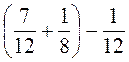 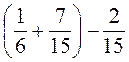 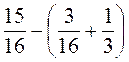 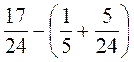 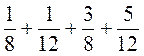 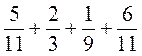 Найдите НОД чисел:48 и 72350 и 420Разложите на простые множители число 840Найдите НОК чисел:98 и 15430 и 60Докажите, что числа 392 и 675 взаимно простые.Шпатова А.С. 89643588158, shurlik.78@yandex.ru6.ИЗОПрирода и художник. Познакомиться с работами известных художников пейзажистов.Сдаем оставшиеся работы на проверку для аттестацииПрасолец Л.Ю.Prasolets@mail.ru       89500511145Пятница 15 мая 2020 годаПятница 15 мая 2020 годаПятница 15 мая 2020 годаПятница 15 мая 2020 годаПятница 15 мая 2020 годаПятница 15 мая 2020 года1.ГеографияИз чего состоит географическая оболочка. Территориальные комплексы. Пар.61, 63.Прочитать параграф. Ответить на вопросы в конце параграфа, записать в тетрадь определенияСтр.265 вопр.1 Приведите примерыШестакова Е.В. 89041363726shestakova elena 59@mail.ru2.Русский языкСловарный диктантhttps://onlinetestpad.com/ru/tests/russian/6classсловарный диктант № 7Н.В. Сизова, 89526290427, nata.sizova.08/01/74@mail.ru3.Английский языкЧислительные hundred, thousand, millionУчебник, часть 1, стр 72, знакомство с правиломВыучить правилоПожитная О.В. 89041214840, Dolgova84@yandex.ru4.ТехнологияТворческий проект «Вяжем аксессуары крючком или спицами» (д)Оформление проекта (м)стр. 178 – 180 (д)Работа над проектом (м)работа над проектом (д)Фото на вайбер, эл. почту (м)Арефьева Татьяна Владимировнат. 89501464563е-mail: atv-1978@yandex.ruШолохов Анатолий  Александровичт. 89526127742 е-mail: sholohov.anatoly@yandex ru5.ТехнологияТворческий проект «Вяжем аксессуары крючком или спицами» (д)Оформление проекта (м)стр. 180 - 182Работа над проектом (м)работа над проектом (д)Фото на вайбер, эл. почту (м)Арефьева Татьяна Владимировнат. 89501464563е-mail: atv-1978@yandex.ruШолохов Анатолий  Александровичт. 89526127742 е-mail: sholohov.anatoly@yandex ru6.ОБЖВлияние социальной среды на развитие здоровье человекаПараграф 7.4Доклад.Бриков И.Н89526238460.brikov94@list.ruПонедельник 18 мая 2020 годаПонедельник 18 мая 2020 годаПонедельник 18 мая 2020 годаПонедельник 18 мая 2020 годаПонедельник 18 мая 2020 годаПонедельник 18 мая 2020 года1.МатематикаПовторение: Сокращение дробейПриведите к наименьшему общему знаменателю дроби:а) 2/7 и 3/8
б) 1/14 и 1/104. Запишите в виде десятичной дроби числа:а) 4/5
б) 7/50
в) 11/255. Решите уравнение12/х = 144/1806. Найдите сумму всех трехзначных чисел, одновременно кратных 11 и 41.Найдите среди чисел равные и объясните: ; ; 1; ; ; ; ; ; 0,5; ; 0,4.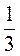 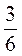 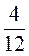 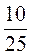 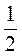 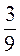 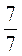 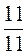 Приведите к знаменателю 48 дроби: ; ; ; ; ; .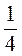 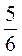 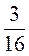 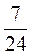 Шпатова А.С. 89643588158, shurlik.78@yandex.ru2.Английский языкОбучение чтениюУчебник, часть 1, стр 82-83, чтение текстаУчебник, часть 1, стр 82-83, выполнить послетекстовое заданиеПожитная О.В. 89041214840, Dolgova84@yandex.ru3.МатематикаПовторение: Сложение и вычитание дробей№463,465, 467№484Шпатова А.С. 89643588158, shurlik.78@yandex.ru4.МузыкаОбразы киномузыки«Ромео и Джульетта» в кино ХХ века.Знакомимся с музыкой в отечественном кино.Послушать музыку Н.Рота к кинофильму «Ромео и Джульетта»Прослушать песню М.Таривердиева из кинофильма «Семнадцать мгновений весны» В  музыкальный дневник самоконтроля запишите, какое значение имеет эта песня в драматургии фильма?Рыженкова С.В.ssemen.76@mail.ru895009766765.Русский языкКонтрольный тест по теме «Повторение и систематизация изученного в 5 и 6 классах»https://onlinetestpad.com/ru/tests/russian/6classитоговый тест 6 класс вариант 1 (скриншот с результатом отправить на почту)Н.В. Сизова, 89526290427, nata.sizova.08/01/74@mail.ru6.ФизкультураОФППодтягивание 1 х - maxОтжимание 2 х 30 «М», 2 х 25 «Д»Пресс 2 х 30Скакалка - 150        Кузьмин А.В.89016408070Вторник 19 мая 2020 годаВторник 19 мая 2020 годаВторник 19 мая 2020 годаВторник 19 мая 2020 годаВторник 19 мая 2020 годаВторник 19 мая 2020 года1.ЛитератураАнтуан де Сент-Экзюпери «Маленький принц»Прочитать стр 250-264Ответить на вопросы стр 264 с 1-3Казакова Дарья Олеговна,895006487372.Русский языкПодготовка к домашнему сочинению на тему по выбору (упр.610)Напишите сочинение на одну из тем в упр. 610Н.В. Сизова, 89526290427, nata.sizova.08/01/74@mail.ru3.МатематикаПовторение: Умножение дробей. Деление дробейНайдите произведение: 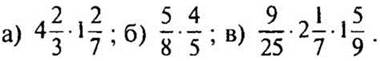 2. Выполните действия: 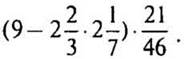 3. Фермерское хозяйство собрало 960 т зерна. 75% собранного зерна составляла пшеница, а 5/6 остатка - рожь. Сколько тонн ржи собрало фермерское хозяйство?1. Во время субботника заводом было выпущено 150 холодильников. 2/5 этих холодильников было отправлено в больницы, а 60% остатка — в детские сады. Сколько холодильников было отправлено в детские сады?2. Масса гуся 41/42 кг, а масса страуса в 7 раз больше. На сколько килограммов масса гуся меньше массы страуса?Шпатова А.С. 89643588158, shurlik.78@yandex.ru4.Русский языкПовторение. Лексика и фразеология. Активный и пассивный словарный запасhttps://www.youtube.com/watch?v=cesMRgT4nMcпосмотрите видеоурокУпр.612Н.В. Сизова, 89526290427, nata.sizova.08/01/74@mail.ru5.ИсторияЧеловек в российском государстве второй половины 15 векаСтр. 101ПрочитатьПродолжить работу над проектом.Сдать проект.Забелина Марина Семёновна89500898056zabelina7676@mail.ru6.ОбществознаниеЧеловек и человечностьПараграф 12Стр.100Закончить работу над проектом. Сдать.Забелина Марина Семёновна89500898056zabelina7676@mail.ruСреда 20 мая 2020 годаСреда 20 мая 2020 годаСреда 20 мая 2020 годаСреда 20 мая 2020 годаСреда 20 мая 2020 годаСреда 20 мая 2020 года1.ЛитератураАнтуан де Сент-Экзюпери «Маленький принц»Выполнить творческое задание на стр 265Нарисовать рисунок к произведению «Маленький принц»Казакова Дарья Олеговна,895006487372.БиологияВлияние хозяйственной деятельности человека на растительный мир. Охрана растений.§ 32 с.174-185Ответить на вопросы1-3 перед § с.198, устно1-5 после § с 202-203, устноНарисовать плакат, призывающий к сохранению растений, и выслать фото рисункаРоманюк Ирина Дмитриевна,89041366223, idromaniuk@mail.ru3.Английский языкДостопримечательности ВеликобританииУчебник, часть 1, стр 87-88, читать текстУчебник, часть 1, стр 87-88, читать текстПожитная О.В. 89041214840, Dolgova84@yandex.ru4.МатематикаПовторение: Отношения. Пропорции№619,609№629,625Шпатова А.С. 89643588158, shurlik.78@yandex.ru5.ИсторияФормирование культурного пространства единого Российского государстваСтр. 107Контрольное тестирование по курсу История России.Забелина Марина Семёновна89500898056zabelina7676@mail.ru6.Четверг 21 мая 2020 годаЧетверг 21 мая 2020 годаЧетверг 21 мая 2020 годаЧетверг 21 мая 2020 годаЧетверг 21 мая 2020 годаЧетверг 21 мая 2020 года1.ЛитератураАнтуан де Сент-Экзюпери «Маленький принц»Составить план сказки: «Маленький принц»Ответить письменно на вопрос: «Какое произведение, прочитанное в 6 классе, мне понравилось больше всего и почему?»Казакова Дарья Олеговна,895006487372.Русский языкПовторение. Словообразование. Основные способы словообразования. Правописание сложных слов.https://www.youtube.com/watch?v=xYBg4jCQdyUпосмотрите видеоурокУпр. 618Н.В. Сизова, 89526290427, nata.sizova.08/01/74@mail.ru3.Русский языкПовторение. Морфология. Части речи. Грамматические признаки именных частей речи и глагола.https://nsportal.ru/shkola/russkiy-yazyk/library/2012/12/08/morfologiya-orfografiya-povtorenie-v-kontse-uchebnogo-godaизучить презентацию, устно выполнить упражнения из презентацииhttps://testedu.ru/test/russkij-yazyik/6-klass/test-po-teme-morfologiya.htmlвыполните тест,  скриншот с результатом отправьте на почтуН.В. Сизова, 89526290427, nata.sizova.08/01/74@mail.ru4.ФизкультураОФППодтягивание 1 х - maxОтжимание 2 х 30 «М», 2 х 25 «Д»Пресс 2 х 30Дневник         Кузьмин А.В.890164080705.МатематикаПовторение: Итоговая контрольная работа по повторению.Найдите значение выражения:45: 3 - 13,6 +1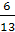 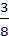 №2.Решите уравнение:2,6х -0,75=0,9х-35,6№3.Постройте треугольник МКР, если М(-2;4),К(3;0),Р(0;-4).№4.Для изготовления 18 одинаковых приборов потребовалось 27 г платины .Сколько платины потребуется для изготовления 28 таких приборов?№5.Найдите число с , если 60% от с равны  от 84 .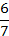 Шпатова А.С. 89643588158, shurlik.78@yandex.ru6.ИЗОВыразительные возможности изобразительного искусства. Язык и смысл.Прасолец Л.Ю.Prasolets@mail.ru89500511145Пятница 22 мая 2020 годаПятница 22 мая 2020 годаПятница 22 мая 2020 годаПятница 22 мая 2020 годаПятница 22 мая 2020 годаПятница 22 мая 2020 года1.ГеографияИтоговые вопросы и задания.  Стр.261-262Подготовка к итоговой контрольной работеКонтрольная работа. Письменно ответить на вопр. 1; 4; 8; 10; 17. Стр.261-262Шестакова Е.В. 89041363726shestakova elena 59@mail.ru2.Русский языкПовторение. Синтаксис. Простое осложненное и сложное предложение.https://www.youtube.com/watch?v=54umQz4JhKYhttps://www.youtube.com/watch?v=jzKxZwv_xwYhttps://testedu.ru/test/russkij-yazyik/6-klass/obobshhayushhie-slova-pri-odnorodnyix-chlenax-predlozheniya.htmlН.В. Сизова, 89526290427, nata.sizova.08/01/74@mail.ru3.Английский языкВопросительные словаУчебник, часть 1, стр 102, знакомство с правиломВыучить правилоПожитная О.В. 89041214840, Dolgova84@yandex.ru4.ТехнологияТворческий проект «Вяжем аксессуары крючком или спицами» (д)Защита проекта (м)стр. 182 – 183 (д)Работа над проектом (м)работа над проектом (д)Фото на вайбер, эл. почтуАрефьева Татьяна Владимировнат. 89501464563е-mail: atv-1978@yandex.ruШолохов Анатолий  Александровичт. 89526127742 е-mail: sholohov.anatoly@yandex.ru5.ТехнологияТворческий проект «Вяжем аксессуары крючком или спицами» (д)Защита проекта (м)& 35 стр. 184(д)Работа над проектом (м)сделать презентацию к защите проекта (д)Фото на вайбер, эл. почтуАрефьева Татьяна Владимировнат. 89501464563е-mail: atv-1978@yandex.ruШолохов Анатолий  Александровичт. 89526127742 е-mail: sholohov.anatoly@yandex.ru6.ОБЖВлияние наркотиков и других психоактивных веществ на здоровье человекаПараграф 7.5ДокладБриков И.Н89526238460.brikov94@list.ruПонедельник 25 мая 2020 годаПонедельник 25 мая 2020 годаПонедельник 25 мая 2020 годаПонедельник 25 мая 2020 годаПонедельник 25 мая 2020 годаПонедельник 25 мая 2020 года1.МатематикаПовторение: Сложение рациональных чисел. Вычитание рациональных чисел1. Выпишите положительные числа:–8,1; –3; 2; 5,2; –0,4.2. Расположите числа в порядке возрастания:7;3,2; –5; 0.Расположите числа в порядке убывания:2; –4; 8,5; 0; Вычислите:1) –29 + 61; 2) –15 – 7; 3) 23 – 45.3. Вычислите:1) 18 – 43; 2) –37 + 51; 3) –9 – 18.Вычислите:–1,3 + 0,8; 1) 18 – 43; 2) –37 + 51; 3) –9 – 18.Вычислите:–1,3 + 0,8; 2) .Решите уравнение: –3,4 + х = –11.–1,3 + х = –14.Найдите значение выражения–4,3 + (–6,8 – а), если а = 6,6.1,3 – (–а + 2,5), если а =2,7Найдите значение выражения:(–7,35 + 6,3) – (– 0,5).Шпатова А.С. 89643588158, shurlik.78@yandex.ru2.Английский языкВыполнение тренировочных упражнений по пройденным темамУчебник, часть 1, стр 103, упр 3, 4Учебник, часть 1, стр 104, упр 9Пожитная О.В. 89041214840, Dolgova84@yandex.ru3.МатематикаПовторение: Умножение рациональных чисел. Деление рациональны х чисел1.Найти значения произведения:1) -5,4·(-1,2); 2) 11· (-0,5); 3) -2,1 · 3,8.2.Найти частное:1) -48: 6; 2) 2.4: (-0,4); 3) -18,36 : 18; 4) - ).3. Решить уравнение:а) 9х=-54 б) -0,7х= -1,4; в) 7,5х= -15.4. Выполните действия:1) 4,2 · (-7) – 9,3 : (5,8 – 8,9).Решить уравнение:а) 9х=-54;б) -0,7х= -1,4;в) 7,5х= -15.Шпатова А.С. 89643588158, shurlik.78@yandex.ru4.МузыкаИсследовательский проектТемы проектов:1 «Образы Родины, родного края в музыкальном искусстве»2 «Образы защитников Отечества в музыке, изобразительном искусстве, литературе»3 «Народная музыка, истоки, направления, сюэеты и образы, известные исполнители и исполнительские коллективы»4 «Авторские песни, любимые барды»Выберите интересную для вас тему  и подготовьте проект.Рыженкова С.В. ssemen.76@mail.rг 895009766765.Русский языкПовторение. Виды сложного предложенияhttps://www.youtube.com/watch?v=dTJrg8wNIdYhttps://iq2u.ru/tests/test/run/1614выполните тест,  скриншот с результатом отправьте на почтуН.В. Сизова, 89526290427, nata.sizova.08/01/74@mail.ru6.ФизкультураОФППодтягивание 2 х - maxОтжимание 3 х 20 «М», 2 х 25 «Д»Пресс 2 х 30Скакалка - 150ДневникКузьмин А.В.       89016408070